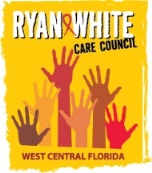 	WEST CENTRAL FLORIDA RYAN WHITE CARE COUNCILMEMBERSHIP, NOMINATIONS, RECRUITMENT, AND TRAINING COMMITTEE*GO TO WEBINARMONDAY, JULY 20, 202011:00 A.M. - 11:30 A.M. COMMITTEE MEETING11:30 A.M. - 12:30 P.M. OPEN HOUSEAGENDACall to Order								ChairRoll Call								StaffChanges to Agenda							MembersAdoption of Minutes 						Chair June 15, 2020  (Attachment)New Member Application                                                                MembersAdjournment								Chair*Committee Meeting abbreviated to accommodate Open House MeetingNote: Items in bold are action items.The next meeting of the Ryan White Care Council will be August 5, 2020 from 1:30pm to 3:30pm, via GoTo Webinar.The CARE COUNCIL website is at www.thecarecouncil.org.  Meeting information, agendas and minutes will be posted on this website.